                                                ЛЮБОТИНСЬКА МІСЬКА РАДА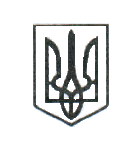 ХАРКІВСЬКА ОБЛАСТЬLХХХVІІІ СЕСІЯ VІІ СКЛИКАННЯР І Ш Е Н Н ЯВід  02 липня  2020 р. м Люботин                                                                                                                                  №  Про затвердження Орієнтовного плану роботиЛюботинської міської радина ІІ півріччя 2020 року              Відповідно до статті 26 Закону України «Про місцеве самоврядування в Україні» та ст.37 Регламенту Люботинської міської ради VІІ скликання , Люботинська міська радаВ И Р І Ш И Л А:Затвердити Орієнтовний план роботи Люботинської міської ради на  ІІ півріччя 2020 року  (додається).Заступникам міського голови, керівникам установ, відділам та службам міської ради,    головам постійних депутатських  комісій забезпечити його виконання. Доручити секретарю міської ради вносити доповнення до плану роботи в разі потреби.Контроль за виконанням рішення  покласти на  секретаря ради Володимира ГРЕЧКО    Міський голова                                                                                           Леонід ЛАЗУРЕНКО